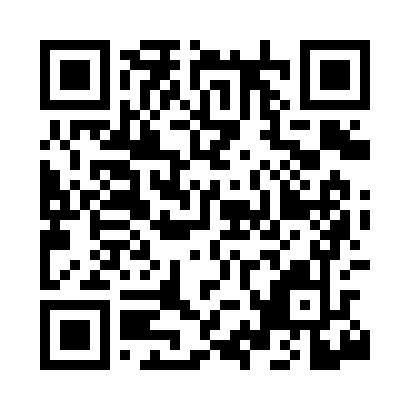 Prayer times for Nichols Hills, Oklahoma, USAMon 1 Jul 2024 - Wed 31 Jul 2024High Latitude Method: Angle Based RulePrayer Calculation Method: Islamic Society of North AmericaAsar Calculation Method: ShafiPrayer times provided by https://www.salahtimes.comDateDayFajrSunriseDhuhrAsrMaghribIsha1Mon4:526:191:345:238:5010:162Tue4:536:191:345:238:5010:163Wed4:536:201:355:238:4910:164Thu4:546:201:355:238:4910:155Fri4:556:211:355:248:4910:156Sat4:556:211:355:248:4910:157Sun4:566:221:355:248:4910:148Mon4:576:221:355:248:4810:149Tue4:576:231:365:248:4810:1310Wed4:586:231:365:248:4810:1311Thu4:596:241:365:248:4710:1212Fri5:006:251:365:248:4710:1213Sat5:016:251:365:248:4710:1114Sun5:026:261:365:248:4610:1015Mon5:026:271:365:258:4610:1016Tue5:036:271:365:258:4510:0917Wed5:046:281:365:258:4510:0818Thu5:056:291:375:258:4410:0719Fri5:066:291:375:258:4310:0620Sat5:076:301:375:258:4310:0621Sun5:086:311:375:248:4210:0522Mon5:096:321:375:248:4210:0423Tue5:106:321:375:248:4110:0324Wed5:116:331:375:248:4010:0225Thu5:126:341:375:248:3910:0126Fri5:136:341:375:248:3910:0027Sat5:146:351:375:248:389:5928Sun5:156:361:375:248:379:5829Mon5:166:371:375:248:369:5730Tue5:176:371:375:238:359:5531Wed5:186:381:375:238:349:54